การประชุมและนำเสนอผลงานวิชาการ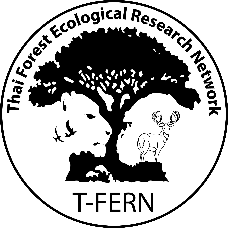 การประชุมวิชาการเครือข่ายวิจัยนิเวศวิทยาป่าไม้ประเทศไทย ครั้งที่ 13(Thai Forest Ecological Research Network Conference, T-FERN #13)เรื่อง “องค์ความด้านรู้นิเวศวิทยาในการแก้ปัญหาเพื่อมุ่งสู่สังคมที่ยั่งยืน (Ecological knowledge-based solution toward sustainable society)”ระหว่างวันที่ 25 - 27 มกราคม พ.ศ. 2567 ณ คณะวนศาสตร์ มหาวิทยาลัยเกษตรศาสตร์1. หลักการและเหตุผลปัจจุบันถือได้ว่า ประเด็นเรื่องของการสูญเสียทรัพยากรธรรมชาติ (depletion of resources) การเสื่อมโทรมของระบบนิเวศทั้งด้านโครงสร้างและหน้าที่ (degradation of ecosystem structure and function) ตลอดจนการสูญเสียความหลากหลายทางชีวภาพ (loss of biodiversity) เป็นหัวข้อที่นักวิทยาศาสตร์ทั่วโลกให้ความสำคัญมากในการที่จะดูแลรักษาระบบนิเวศต่าง ๆ ทั่วโลกให้คงอยู่อย่างยั่งยืน เนื่องจากของการเปลี่ยนแปลงตามธรรมชาติภายในระบบนิเวศมีการเปลี่ยนแปลงอย่างช้า ๆ โดยอาจต้องใช้เวลาเป็นสิบหรือร้อยปี จึงจะสามารถพิสูจน์ได้ถึงการเปลี่ยนแปลงที่เกิดขึ้น ดังนั้น การสร้างเครือข่ายวิจัย (research network) และให้ความสำคัญการวิจัยนิเวศวิทยาระยะยาว (long-term ecological research) จึงจำเป็นอย่างยิ่งที่ต้องเร่งเรียนรู้และทำความเข้าใจถึงปฏิสัมพันธ์ต่าง ๆ ขององค์ประกอบทั้งสิ่งมีชีวิตและไม่มีชีวิตภายในระบบนิเวศ (interaction between biotic and abiotic component of ecosystems) เพื่อประยุกต์ใช้ในการฟื้นฟูระบบนิเวศ (ecosystem restoration) และการจัดการทรัพยากรธรรมชาติอย่างยั่งยืน (sustainable natural resources management) งานวิจัยนิเวศวิทยาป่าไม้ในประเทศไทยมีการดำเนินการเรื่อยมาตั้งแต่ปี พ.ศ. 2503 อย่างไรก็ตาม ผลงานวิจัยดังกล่าวล้วนมุ่งให้ความสำคัญเฉพาะการสำรวจชนิดพืชเพื่อนำไปสู่การจัดการป่าไม้ด้านวนวัฒน์ (silvics) ซึ่งในสมัยก่อนนั้นวิธีการวิจัยมักใช้การสำรวจด้วยแปลงขนาดเล็ก เพื่อสำรวจพรรณไม้ขนาดใหญ่และสำรวจในระยะเวลาอันสั้น ผลงานดังกล่าวมีความสำคัญต่อการเรียนรู้ความหลากชนิด (species diversity) และการจำแนกระบบนิเวศป่าไม้ (forest classification) เมื่อพิจารณาจากองค์ประกอบของพรรณพืช (species composition) ที่แตกต่างกันในแต่ละชนิดป่าของประเทศไทย การสำรวจในระยะเวลาอันสั้น ใช้พื้นที่สำรวจขนาดเล็กและไม่มีการติดตาม (monitoring) การเปลี่ยนแปลงในพื้นที่เดิมที่แตกต่างตามช่วงเวลา ส่งผลให้การวิจัยดังกล่าวเกิดข้อจำกัดต่อการประยุกต์ใช้เพื่อการฟื้นฟูระบบนิเวศรวมถึงการจัดการป่าอย่างยั่งยืน โดยเฉพาะอาศัยความรู้ด้านการกระจายตัวเชิงพื้นที่ (spatial distribution) ของชนิดพรรณพืชที่มีความสัมพันธ์กับความต้องการทางนิเวศวิทยา (amplitude of tolerance) เฉพาะของแต่ละชนิด ตลอดจนพลวัตป่า (forest dynamics) หรือการเปลี่ยนแปลงระบบนิเวศป่าไม้ที่มีความสัมพันธ์กับการเปลี่ยนแปลงสภาพภูมิอากาศ (climate change) ที่มีความแปรปรวนอยู่ และเพื่อตอบสนองการเปลี่ยนแปลงของระบบนิเวศป่าไม้ในภาพรวมของประเทศ จึงได้เกิดการรวมตัวกันของกลุ่มนักวิจัยนิเวศวิทยาป่าไม้และสิ่งแวดล้อม ในหลายหน่วยงานของประเทศไทย จนกระทั่งก่อตั้งเครือข่ายงานวิจัยภายใต้ชื่อ “เครือข่ายวิจัยนิเวศวิทยาป่าไม้ประเทศไทย (Thai Forest Ecological Research Network, T-FERN)”ภายใต้การดำเนินงานของ “ศูนย์ประสานงานเครือข่ายวิจัยนิเวศวิทยาป่าไม้ประเทศไทย (Cooperation Centre of Thai Forest Ecological Research Network)” โดยมีวัตถุประสงค์เพื่อสร้างความร่วมมือระหว่างนักวิจัยที่เกี่ยวข้องในการสร้างสรรค์งานวิจัยร่วมกัน ส่งเสริมการเผยแพร่ผลงานทางวิชาการ บทความ ส่งเสริมการฝึกอบรม หรือข้อเสนอแนะต่อสังคม รวมถึงการจัดประชุมสัมมนาวิชาการด้านนิเวศวิทยา เพื่อเร่งศึกษาวิจัยให้เกิดความเข้าใจถึงการจัดการทรัพยากรธรรมชาติอย่างยั่งยืน รวมถึงการฟื้นฟูระบบนิเวศด้วยองค์ความรู้ทางนิเวศวิทยา ได้มีการจัดการประชุมทางวิชาการและนำเสนอผลงานเครือข่ายฯ ขึ้นครั้งแรกเมื่อเดือนมกราคม พ.ศ. 2555 ที่คณะวนศาสตร์ มหาวิทยาลัยเกษตรศาสตร์ พร้อมทั้งมีการจัดพิมพ์เอกสารรายงานการประชุม (Proceedings) ในทุกครั้ง นอกจากนี้ ศูนย์ประสานงานเครือข่ายวิจัยนิเวศวิทยาป่าไม้ประเทศไทย ยังได้จัดตั้ง วารสารวิจัยนิเวศวิทยาป่าไม้เมืองไทย (Thai Forest Ecological Research Journal) เมื่อปี พ.ศ. 2561 เพื่อเป็นการยกระดับคุณภาพและมาตรฐานของบทความทางวิชาการให้เป็นที่ยอมรับมากขึ้น โดยมีการตีพิมพ์ปีละ 2 ฉบับ มีการเผยแพร่ผ่านทางรูปเล่มวารสารและรูปแบบออนไลน์ ผู้สนใจสามารถดาวน์โหลดเอกสารได้จาก Website: www.tferj.forestku.com การดำเนินงานทั้งด้านส่งเสริมงานวิจัยระหว่างสมาชิกในเครือข่ายฯ พัฒนาศักยภาพนักวิจัย และรวมถึงการนำเสนอผลงานผ่านการประชุมทางวิชาการเครือข่ายฯ ตลอดระยะเวลา 12 ปี ที่ผ่านมานับว่ามีประโยชน์ต่อการประยุกต์ใช้ในการจัดการทรัพยากรธรรมชาติเป็นอย่างมาก ดังนั้น ศูนย์ประสานงานครือข่ายวิจัยนิเวศวิทยาป่าไม้ประเทศไทย ภาควิชาชีววิทยาป่าไม้ คณะวนศาสตร์ จึงร่วมกับ ศูนย์วิทยาการขั้นสูงด้านทรัพยากรธรรมชาติเขตร้อน ศูนย์ความเป็นเลิศทางวิชาการด้านไผ่ มหาวิทยาลัยเกษตรศาสตร์ กรมอุทยานแห่งชาติ สัตว์ป่า และพันธุ์พืช องค์การพิพิธภัณฑ์วิทยาศาสตร์แห่งชาติ และ บริษัท ปตท. จำกัด (มหาชน) จัดประชุมทางวิชาการเครือข่ายวิจัยนิเวศวิทยาป่าไม้ประเทศไทย ครั้งที่ 13 ภายใต้หัวข้อ “องค์ความด้านรู้นิเวศวิทยาในการแก้ปัญหาเพื่อมุ่งสู่สังคมที่ยั่งยืน (Ecological knowledge-based solution toward sustainable society)” ระหว่างวันที่ 25 - 27 มกราคม พ.ศ. 2567 ในรูปแบบภายในสถานที่จัดการประชุม (onsite conference) เพื่อนำเสนอผลงานทางวิชาการและเป็นการแลกเปลี่ยนองค์ความรู้ด้านนิเวศวิทยา ระหว่างนักวิชาการ นิสิต นักศึกษา รวมถึงผู้สนในทั่วไป ซึ่งจะทำให้การขยายกลุ่มเครือข่ายฯ และส่งเสริมประสิทธิภาพการดำเนินงานภายในเครือข่ายฯ ในด้านการศึกษาวิจัย ตลอดจนการประยุกต์องค์ความรู้ด้านนิเวศวิทยาเพื่อการจัดการและการอนุรักษ์ทรัพยากรธรรมชาติของประเทศให้มีประสิทธิภาพ เพื่อมุ่งสู่สังคมที่ยั่งยืนต่อไป  2. วัตถุประสงค์1. เพื่อเสริมสร้างให้เกิดการพัฒนางานวิจัย การเรียนการสอน การพัฒนานิสิต ตลอดจนการบูรณาการภารกิจดังกล่าวเข้าไว้ด้วยกัน พัฒนาความร่วมมือด้านวิชาการระหว่างหน่วยงานที่เกี่ยวข้องทั้งภายในและภายนอกประเทศ2. เพื่อส่งเสริมแรงงจูงใจต่อการค้นคว้า วิจัยที่เกี่ยวข้องทางด้านนิเวศวิทยา ทั้งนิเวศวิทยาป่าไม้และสัตว์ป่า เพื่อนำไปสู่การฟื้นฟูระบบนิเวศ การจัดการอนุรักษ์และการจัดการทรัพยากรป่าไม้ได้อย่างมั่นคงและยั่งยืน  3. เพื่อส่งเสริมการนำเสนองานวิจัยที่แสดงให้เห็นถึงความสำเร็จในการฟื้นฟูระบบนิเวศ และผลงานการศึกษาวิจัย ตรวจสอบ ติดตามผล รวมทั้งการประยุกต์ใช้เทคโนโลยีสมัยใหม่ในการศึกษานิเวศวิทยาให้กว้างขวางขึ้น4. เพื่อสนับสนุนให้ผู้เกี่ยวข้องทั้งผู้บริหาร นักวิชาการ ผู้เกี่ยวข้อง และผู้สนใจทั่วไป จากหน่วยราชการ รัฐวิสาหกิจ และเอกชน ได้แลกเปลี่ยนความรู้เพื่อนำไปสู่การประยุกต์ใช้องค์ความรู้จากการวิจัยให้เกิดประโยชน์สูงสุด 3. หน่วยงานรับผิดชอบ/ผู้รับผิดชอบ	ศูนย์ประสานงานเครือข่ายวิจัยนิเวศวิทยาป่าไม้ประเทศไทย	ภาควิชาชีววิทยาป่าไม้ คณะวนศาสตร์ มหาวิทยาลัยเกษตรศาสตร์	ศูนย์วิทยาการขั้นสูงด้านทรัพยากรธรรมชาติเขตร้อน มหาวิทยาลัยเกษตรศาสตร์ศูนย์ความเป็นเลิศทางวิชาการด้านไผ่ มหาวิทยาลัยเกษตรศาสตร์กรมอุทยานแห่งชาติ สัตว์ป่า และพันธุ์พืช องค์การพิพิธภัณฑ์วิทยาศาสตร์แห่งชาติบริษัท ปตท. จำกัด (มหาชน)4.  วันจัดการประชุม ระยะเวลา 3 วัน ระหว่าง วันที่ 25 - 27 มกราคม พ.ศ. 2567 5. หัวข้อและเนื้อหาของการประชุมวิชาการ	การประชุมทางวิชาการเครือข่ายวิจัยนิเวศวิทยาป่าไม้ประเทศไทย ครั้งที่ 13 จะจัดให้มีการเสนอผลงานซึ่งเป็นงานค้นคว้า วิจัย และรวบรวมของนักวิชาการและบุคคลต่าง ๆ เพื่อส่งเสริมให้มีการนำข้อมูล และหลักวิชาการด้านนิเวศวิทยาที่ใช้ในการฟื้นฟูระบบนิเวศ รวมถึงเพื่อการอนุรักษ์ความหลากหลายทางชีวภาพ และการจัดการทรัพยากรธรรมชาติอย่างยั่งยืน ขอบเขตผลงานอยู่ภายใต้สาขา หรือที่เกี่ยวข้องกันระหว่างสาขา ดังนี้ 1. การพิทักษ์ บูรณะ และส่งเสริมการใช้ประโยชน์ที่ยั่งยืนของระบบนิเวศบนบก: เกี่ยวข้องกับงานวิจัยนิเวศวิทยาป่าไม้เพื่อ การฟื้นฟูระบบนิเวศ การจัดการป่าไม้อย่างยั่งยืน การต่อสู้กับการแปรสภาพเป็นทะเลทราย การหยุดยั้งและฟื้นฟูความเสื่อมโทรมของดิน การหยุดยั้งการสูญเสียความหลากหลายทางชีวภาพ การจัดการองค์ความรู้ชุมชนท้องถิ่นด้านการอนุรักษ์ทรัพยากรป่าไม้ และอื่น ๆ ที่เกี่ยวข้อง2. การพัฒนาพลังงานที่ทันสมัยและเป็นมิตรกับสิ่งแวดล้อม: เกี่ยวข้องกับงานวิจัยเพื่อการเข้าถึงการพัฒนาพลังงานที่ทันสมัย สะอาดและปลอดภัย รวมถึงพลังงานทางเลือกที่เป็นมิตรกับสิ่งแวดล้อม และอื่น ๆ ที่เกี่ยวข้อง6. รูปแบบการจัดประชุม 	6.1 การบรรยายพิเศษโดยผู้ทรงคุณวุฒิ 6.2 การนำเสนอผลงานวิชาการในรูปแบบบรรยาย (oral) และ โปสเตอร์ (poster) 7. งบประมาณ ศูนย์ประสานงานเครือข่ายวิจัยนิเวศวิทยาป่าไม้ประเทศไทย ภาควิชาชีววิทยาป่าไม้ประเทศไทย คณะวนศาสตร์ รวมถึงที่ได้รับการสนับสนุนจาก องค์กรภาคเอกชนต่าง ๆ และเบิกจ่ายค่าลงทะเบียนจากผู้เข้าร่วมประชุม 8. อัตราค่าลงทะเบียน	รับการสนับสนุนค่าใช้จ่ายจาก ศูนย์ประสานงานเครือข่ายวิจัยนิเวศวิทยาป่าไม้ประเทศไทย ภาควิชาชีววิทยาป่าไม้ คณะวนศาสตร์ มหาวิทยาลัยเกษตรศาสตร์ องค์กรภาคเอกชนต่าง ๆ  และ *ค่าลงทะเบียนของผู้เข้าร่วมประชุมวิชาการ (ผู้เข้าประชุม โดยนำเสนองาน ท่านละ 1,500 บาท และไม่นำเสนองาน ท่านละ 1,000 บาท) * ค่าลงทะเบียนเพื่อ เอกสารการประชุม อาหารว่าง อาหารกลางวัน และดูงานนอกสถานที่*9. การชำระเงินค่าลงทะเบียน 9.1 โอนเงินผ่าน QR Code ของคณะวนศาสตร์ มหาวิทยาลัยเกษตรศาสตร์ (เอกสารแนบในระบบการประชุมออนไลน์ https://www.conference.forest.ku.ac.th/t-fern)9.2 สำเนาการโอนเงินค่าลงทะเบียน (ใบ pay-in) พร้อมแบบตอบรับเข้าร่วมประชุมฯ ไปที่ น.ส.นัทธมน โพธิยะราช โทรศัพท์ 0-2579-0176  ต่อ 522 หรือ E-mail: ffornmp@ku.ac.th10. กำหนดการจัดงาน11. รูปแบบผลงานทางวิชาการ 	นำเสนอแบบในสถานที่จัดการประชุม (onsite) (เวลา 20 นาที: นำเสนอ 15 นาที ถาม-ตอบ 5 นาที)(สำหรับผู้ที่นำเสนอในรูปแบบโปสเตอร์จะได้นำเสนอสรุปแบบปากเปล่าท่านละ 3 นาที) แบบตอบรับการเข้าร่วมการประชุมวิชาการและนำเสนอผลงานวิชาการ“เครือข่ายวิจัยนิเวศวิทยาป่าไม้ประเทศไทย ครั้งที่ 13 (Thai Forest Ecological Research Network, T-FERN #13)” ระหว่างวันที่ 25-27 มกราคม 2567 ณ คณะวนศาสตร์ มหาวิทยาลัยเกษตรศาสตร์ กรุงเทพฯชื่อ-สกุล  (ภาษาไทย)											 ชื่อ-สกุล  (ภาษาอังกฤษ) 										ตำแหน่งทางวิชาการ  (ผศ. รศ. ศ.)							.		สังกัดภาควิชา / หลักสูตรสาขาวิชา / คณะ / สถาบัน 																				ที่อยู่ที่สามารถติดต่อได้สะดวก										                    E-mail:							โทร				สถานภาพ	⬜ อาจารย์/นักวิจัย	⬜ นิสิต นักศึกษา	⬜ บุคคลทั่วไป      ⬜ บุคลากรในสังกัด มก.การเข้าร่วมงานประชุมวิชาการ	⬜  เข้าร่วมโดยนำเสนอผลงานวิชาการ   •  ภาคบรรยาย  •  ภาคโปสเตอร์   เรื่อง																	⬜ เข้าร่วมโดยไม่นำเสนอผลงานวิชาการ	⬜ เข้าร่วมศึกษาดูงานนอก วันที่ 27 มกราคม 2567 ณ องค์การพิพิธภัณฑ์วิทยาศาสตร์แห่งชาติ 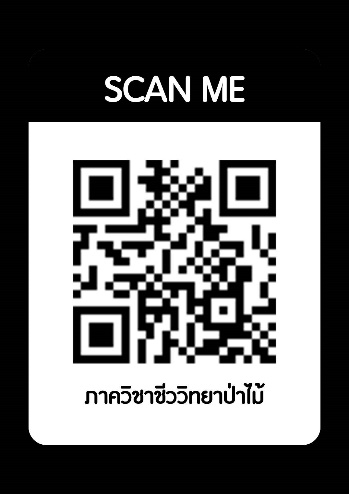 การชำระเงินค่าลงทะเบียน    ค่าลงทะเบียนท่านละ  1,500 บาท (สำหรับผู้นำเสนอผลงาน) และ ท่านละ 1000 บาท สำหรับผู้เข้าร่วมประชุม โอนเงินผ่าน QR Code ของคณะวนศาสตร์ มหาวิทยาลัยเกษตรศาสตร์ส่งแบบตอบรับ หลักฐานการโอนเงิน และสอบถามรายละเอียดเพิ่มเติมได้ที่นางสาวนัทธมน โพธิยะราช โทรศัพท์ 0-2579 0176 ต่อ 521 E-mail: ffornmp@ku.ac.thกรุณาส่งแบบตอบรับ  ภายในวันที่ 15 มกราคม 2567(สำหรับผู้เสนอผลงาน โปรดส่งแบบตอบรับพร้อมบทความวิจัย ภายในวันที่ 10 มกราคม 2567)	กิจกรรมช่วงเวลาเปิดรับบทความวิจัย ทั้งภาคบรรยายและโปสเตอร์ผ่านระบบ (https://www.conference.forest.ku.ac.th/t-fern)ตั้งแต่บัดนี้ถึงวันที่ 15 ธันวาคม 2566คณะกรรมการพิจารณาผลงานวิจัย16 - 23 ธันวาคม 2566แจ้งผลการพิจารณาของคณะกรรมการให้เจ้าของผลงานเพื่อแก้ไข24 ธันวาคม 2566เจ้าของผลงานส่งผลงานที่ปรับแก้ตามข้อพิจารณา5 มกราคม 2567ประกาศโปรแกรมทาง https://conference.forest.ku.ac.th/t-fern10 มกราคม 2567เจ้าของผลงานชำระค่าลงทะเบียนภายในวันที่ 10 มกราคม 2567ผู้สนใจส่งแบบตอบรับ หรือสมัครเข้าร่วมประชุม พร้อมชำระเงินผ่านระบบ (https://www.conference.forest.ku.ac.th/t-fern)ตั้งแต่บัดนี้จนถึงวันที่ 15 มกราคม 2567จัดการประชุมนำเสนอผลงานวิชาการ *ศึกษาดูงานนอกสถานที่ (องค์การพิพิธภัณฑ์วิทยาศาสตร์แห่งชาติ)25 – 26 มกราคม 256727 มกราคม 2567